SLOVENŠČINA – 8. RAZRED – SKUPINA ZUPAN		   		30. 3. 2020Rešitve petkovih nalog  (str. 20, 21./9.-13):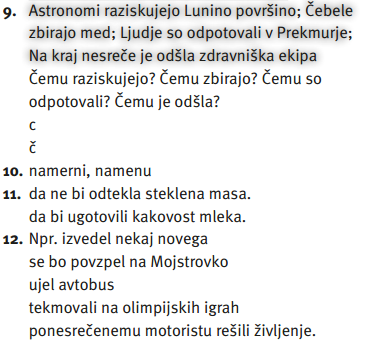 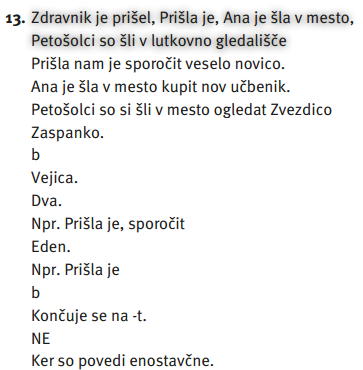 Naredi še ostale naloge z namernim odvisnikom: str. 22,23/14.-17.  Rešitve dobiš v torek. Če imaš težave, vprašanja … piši na moj elektronski naslov.